Six fois... ou l'omelettexJean-Pierre, en entrant, dit à Claire« Bonjour :Voilà six neufs frais du jour !»Elle répond : «Salut ! Mon futur mari ! »Six fois un, six.Car elle est sa future épouse,Six fois deux, douze !«Donne les œufs dit-elle, bien vite !»Six fois trois, dix-huit.Les neufs cassés, elle va les battre.Six fois quatre, vingt-quatre.Puis elle hache de la viande.Six fois cinq, trente.Avec des brins de persil,Six fois six, trente-six.Et porte le tout sur le feu,Six fois sept, quarante-deux.Quand l'omelette est bien cuite,Six fois huit, quarante-huit.Voyez-la, dans l'assiette plate,Six fois neuf, cinquante-quatre.Dorée, chaude, appétissante,Six fois dix, soixante.xJean TARDIEU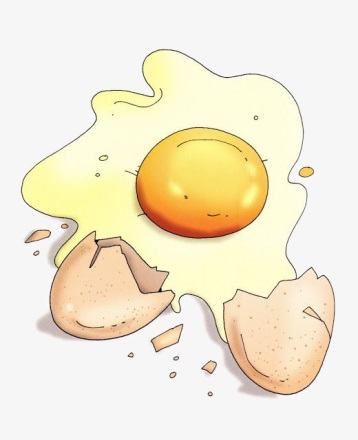 Six fois... ou l'omelettexJean-Pierre, en entrant, dit à Claire« Bonjour :Voilà six neufs frais du jour !»Elle répond : «Salut ! Mon futur mari ! »Six fois un, six.Car elle est sa future épouse,Six fois deux, douze !«Donne les œufs dit-elle, bien vite !»Six fois trois, dix-huit.Les neufs cassés, elle va les battre.Six fois quatre, vingt-quatre.Puis elle hache de la viande.Six fois cinq, trente.Avec des brins de persil,Six fois six, trente-six.Et porte le tout sur le feu,Six fois sept, quarante-deux.Quand l'omelette est bien cuite,Six fois huit, quarante-huit.Voyez-la, dans l'assiette plate,Six fois neuf, cinquante-quatre.Dorée, chaude, appétissante,Six fois dix, soixante.xJean TARDIEU